Pantheon.Roma, Italy. Imperial Roman. 118-125 C.E. Concrete with stone facing.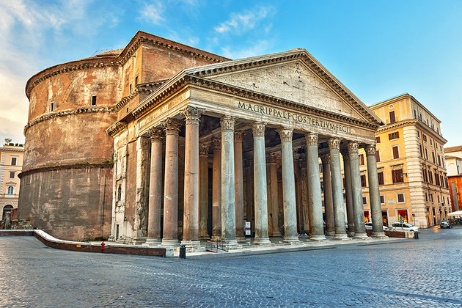 Pantheon by Charity Williams (Tatum-B)Works CitedImage: http://www.planetware.com/photos-large/I/italy-rome-pantheon-exterior-view.jpgForm, content, and context: Module_four_art_gallery.docx